Ҡ А Р А Р						    ПОСТАНОВЛЕНИЕ             «21»  февраль  2019 й.                №  21                 «21 февраля  2019г.О присвоении адреса объектам адресацииРуководствуясь Федеральным законом от 06.10.2003 № 131-ФЗ «Об общих принципах организации местного самоуправления в Российской Федерации», Федеральным законом от 28.12.2013 №443-ФЗ «О федеральной информационной адресной системе и о внесении изменений в Федеральный закон «Об общих принципах организации местного самоуправления в Российской Федерации», Правилами  присвоения, изменения и аннулирования адресов, утвержденными Постановлениями Правительства Российской Федерации от 19.11.2014 №1221,  ПОСТАНОВЛЯЮ:1. Присвоить следующие адреса:-земельному участку с кадастровым номером :02:53:032101:10 присвоить адрес: Российская Федерация, Республика Башкортостан,  Шаранский муниципальный район, Сельское поселение Мичуринский сельсовет, деревня Михайловка, улица Заречная, земельный участок 1;-земельному участку с кадастровым номером :02:53:032101:11 присвоить адрес: Российская Федерация, Республика Башкортостан,  Шаранский муниципальный район, Сельское поселение Мичуринский сельсовет, деревня Михайловка, улица Заречная, земельный участок 2;-земельному участку с кадастровым номером :02:53:032101:12 присвоить адрес: Российская Федерация, Республика Башкортостан,  Шаранский муниципальный район, Сельское поселение Мичуринский сельсовет, деревня Михайловка, улица Заречная, земельный участок 3;-земельному участку с кадастровым номером :02:53:032101:12 присвоить адрес: Российская Федерация, Республика Башкортостан,  Шаранский муниципальный район, Сельское поселение Мичуринский сельсовет, деревня Михайловка, улица Заречная, земельный участок 3;-земельному участку с кадастровым номером :02:53:032101:13 присвоить адрес: Российская Федерация, Республика Башкортостан,  Шаранский муниципальный район, Сельское поселение Мичуринский сельсовет, деревня Михайловка, улица Заречная, земельный участок 4;-земельному участку с кадастровым номером :02:53:032101:14 присвоить адрес: Российская Федерация, Республика Башкортостан,  Шаранский муниципальный район, Сельское поселение Мичуринский сельсовет, деревня Михайловка, улица Заречная, земельный участок 5;-земельному участку с кадастровым номером :02:53:032101:15 присвоить адрес: Российская Федерация, Республика Башкортостан,  Шаранский муниципальный район, Сельское поселение Мичуринский сельсовет, деревня Михайловка, улица Заречная, земельный участок 6;-земельному участку с кадастровым номером :02:53:032101:16 присвоить адрес: Российская Федерация, Республика Башкортостан,  Шаранский муниципальный район, Сельское поселение Мичуринский сельсовет, деревня Михайловка, улица Заречная, земельный участок 7;-земельному участку с кадастровым номером :02:53:032101:17 присвоить адрес: Российская Федерация, Республика Башкортостан,  Шаранский муниципальный район, Сельское поселение Мичуринский сельсовет, деревня Михайловка, улица Заречная, земельный участок 8;-земельному участку с кадастровым номером :02:53:032101:18 присвоить адрес: Российская Федерация, Республика Башкортостан,  Шаранский муниципальный район, Сельское поселение Мичуринский сельсовет, деревня Михайловка, улица Заречная, земельный участок 9;-земельному участку с кадастровым номером :02:53:032101:19 присвоить адрес: Российская Федерация, Республика Башкортостан,  Шаранский муниципальный район, Сельское поселение Мичуринский сельсовет, деревня Михайловка, улица Заречная, земельный участок 10;-земельному участку с кадастровым номером :02:53:032101:20 присвоить адрес: Российская Федерация, Республика Башкортостан,  Шаранский муниципальный район, Сельское поселение Мичуринский сельсовет, деревня Михайловка, улица Заречная, земельный участок 11;-земельному участку с кадастровым номером :02:53:032101:21 присвоить адрес: Российская Федерация, Республика Башкортостан,  Шаранский муниципальный район, Сельское поселение Мичуринский сельсовет, деревня Михайловка, улица Заречная, земельный участок 12;-земельному участку с кадастровым номером :02:53:032101:22 присвоить адрес: Российская Федерация, Республика Башкортостан,  Шаранский муниципальный район, Сельское поселение Мичуринский сельсовет, деревня Михайловка, улица Заречная, земельный участок 14;-земельному участку с кадастровым номером :02:53:032101:23 присвоить адрес: Российская Федерация, Республика Башкортостан,  Шаранский муниципальный район, Сельское поселение Мичуринский сельсовет, деревня Михайловка, улица Заречная, земельный участок 15;-земельному участку с кадастровым номером :02:53:032101:24 присвоить адрес: Российская Федерация, Республика Башкортостан,  Шаранский муниципальный район, Сельское поселение Мичуринский сельсовет, деревня Михайловка, улица Заречная, земельный участок 16;-земельному участку с кадастровым номером :02:53:032101:25 присвоить адрес: Российская Федерация, Республика Башкортостан,  Шаранский муниципальный район, Сельское поселение Мичуринский сельсовет, деревня Михайловка, улица Заречная, земельный участок 17;-земельному участку с кадастровым номером :02:53:032101:26 присвоить адрес: Российская Федерация, Республика Башкортостан,  Шаранский муниципальный район, Сельское поселение Мичуринский сельсовет, деревня Михайловка, улица Заречная, земельный участок 18;-земельному участку с кадастровым номером :02:53:032101:27присвоить адрес: Российская Федерация, Республика Башкортостан,  Шаранский муниципальный район, Сельское поселение Мичуринский сельсовет, деревня Михайловка, улица Заречная, земельный участок 19;-земельному участку с кадастровым номером :02:53:032101:28 присвоить адрес: Российская Федерация, Республика Башкортостан,  Шаранский муниципальный район, Сельское поселение Мичуринский сельсовет, деревня Михайловка, улица Заречная, земельный участок 20;-земельному участку с кадастровым номером :02:53:032101:2 присвоить адрес: Российская Федерация, Республика Башкортостан,  Шаранский муниципальный район, Сельское поселение Мичуринский сельсовет, деревня Михайловка, улица Молодежная, земельный участок 1;-земельному участку с кадастровым номером :02:53:032101:3 присвоить адрес: Российская Федерация, Республика Башкортостан,  Шаранский муниципальный район, Сельское поселение Мичуринский сельсовет, деревня Михайловка, улица Молодежная, земельный участок 2;-земельному участку с кадастровым номером :02:53:032101:4 присвоить адрес: Российская Федерация, Республика Башкортостан,  Шаранский муниципальный район, Сельское поселение Мичуринский сельсовет, деревня Михайловка, улица Молодежная, земельный участок 3;-земельному участку с кадастровым номером :02:53:032101:5 присвоить адрес: Российская Федерация, Республика Башкортостан,  Шаранский муниципальный район, Сельское поселение Мичуринский сельсовет, деревня Михайловка, улица Молодежная, земельный участок 4;-земельному участку с кадастровым номером :02:53:032101:6 присвоить адрес: Российская Федерация, Республика Башкортостан,  Шаранский муниципальный район, Сельское поселение Мичуринский сельсовет, деревня Михайловка, улица Молодежная, земельный участок 5;-земельному участку с кадастровым номером :02:53:032101:7 присвоить адрес: Российская Федерация, Республика Башкортостан,  Шаранский муниципальный район, Сельское поселение Мичуринский сельсовет, деревня Михайловка, улица Молодежная, земельный участок 6;-земельному участку с кадастровым номером :02:53:032101:8 присвоить адрес: Российская Федерация, Республика Башкортостан,  Шаранский муниципальный район, Сельское поселение Мичуринский сельсовет, деревня Михайловка, улица Молодежная, земельный участок 7;-земельному участку с кадастровым номером :02:53:032101:9 присвоить адрес: Российская Федерация, Республика Башкортостан,  Шаранский муниципальный район, Сельское поселение Мичуринский сельсовет, деревня Михайловка, улица Молодежная, земельный участок 8;-земельному участку с кадастровым номером :02:53:032101:61 присвоить адрес: Российская Федерация, Республика Башкортостан,  Шаранский муниципальный район, Сельское поселение Мичуринский сельсовет, деревня Михайловка, улица Школьная , земельный участок 1;-земельному участку с кадастровым номером :02:53:032101:69 присвоить адрес: Российская Федерация, Республика Башкортостан,  Шаранский муниципальный район, Сельское поселение Мичуринский сельсовет, деревня Михайловка, улица Школьная , земельный участок 1/1;-земельному участку с кадастровым номером :02:53:032101:140 присвоить адрес: Российская Федерация, Республика Башкортостан,  Шаранский муниципальный район, Сельское поселение Мичуринский сельсовет, деревня Михайловка, улица Школьная , земельный участок 2;-земельному участку с кадастровым номером :02:53:032101:158 присвоить адрес: Российская Федерация, Республика Башкортостан,  Шаранский муниципальный район, Сельское поселение Мичуринский сельсовет, деревня Михайловка, улица Школьная , земельный участок 3;-земельному участку с кадастровым номером :02:53:032101:64 присвоить адрес: Российская Федерация, Республика Башкортостан,  Шаранский муниципальный район, Сельское поселение Мичуринский сельсовет, деревня Михайловка, улица Школьная , земельный участок 3/1;-земельному участку с кадастровым номером :02:53:032101:139 присвоить адрес: Российская Федерация, Республика Башкортостан,  Шаранский муниципальный район, Сельское поселение Мичуринский сельсовет, деревня Михайловка, улица Школьная , земельный участок 4;-земельному участку с кадастровым номером :02:53:032101:142 присвоить адрес: Российская Федерация, Республика Башкортостан,  Шаранский муниципальный район, Сельское поселение Мичуринский сельсовет, деревня Михайловка, улица Школьная , земельный участок 6;2.   Контроль исполнения настоящего Постановления оставляю за собой.Глава сельского поселения                                              В.Н.КорочкинБАШКОРТОСТАН  РЕСПУБЛИКАҺЫШаран районымуниципаль районыныңМичурин ауыл  советыауыл  биләмәһе хакимиәте	452638, Мичуринск ауылы, 	Урман-парк урамы ,  12тел.(34769)  2-44-48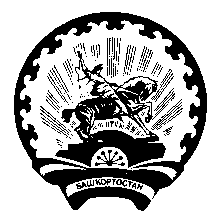 РЕСПУБЛИКА БАШКОРТОСТАН Администрация сельского поселенияМичуринский сельсоветмуниципального районаШаранский район  452638,с. Мичуринск, ул. Лесопарковая ,12  тел.(34769) 2-44-48